   _________________________________________________________________                                                                                                                                                               ҠАРАР                                                          ПОСТАНОВЛЕНИЕ      04 марта 2021 йыл                     № 22                   04 марта 2021 годаО внесении изменений в постановление администрации сельского поселения Камеевский сельсовет муниципального района Мишкинский район Республики Башкортостан «Об утверждении Положения о комиссии по соблюдению требований к служебному поведению муниципальных служащих аппарата Совета и Администрации сельского поселения Камеевский сельсовет муниципального района Мишкинский Республики Башкортостан и урегулированию конфликта интересов» от 22 декабря 2017 года № 136Во исполнение требования прокуратуры Мишкинского района Республики Башкортостан от 20.02.2021 г. № 86-01-2021 «Об изменении нормативного правового акта с целью исключения коррупциогенных факторов», администрация сельского поселения Камеевский сельсовет муниципального района Мишкинский район Республики Башкортостан п о с т а н о в л я е т:1. Изменить пункт 28 приложения к постановлению «Об утверждении Положения о комиссии по соблюдению требований к служебному поведению муниципальных служащих аппарата Совета и Администрации сельского поселения Камеевский сельсовет муниципального района Мишкинский Республики Башкортостан и урегулированию конфликта интересов» от 22 декабря 2017 года № 136 и изложить его в следующей редакции:– 28.   Решения Комиссии принимаются тайным голосованием (если комиссия не примет иное решение) простым большинством голосов присутствующих на заседании членов комиссии. При равенстве голосов голос председательствующего на заседании Комиссии является решающим.	 2. Настоящее постановление обнародовать на информационном стенде в здании администрации сельского поселения Камеевский сельсовет по адресу: с.Камеево, ул. Центральная, д. 1 и на официальном сайте Администрации сельского поселения Камеевский сельсовет муниципального района Мишкинский район Республики Башкортостан http://mishkan.ru/ в разделе Камеевский сельсовет.	 3.   Контроль за исполнением настоящего постановления оставляю за собой.Глава сельского поселения  Камеевский сельсовет                                                             Г.А.БайдимировБашҡортостан РеспубликаhыМишҡә районымуниципаль районыныңҠәмәй аулы советыАуыл биләмәтhеХәҡимиәте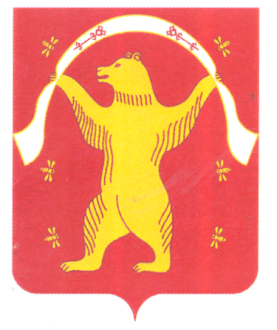 АдминистрацияСельского поселенияКамеевский сельсоветМуниципального районаМишкинский районРеспублики Башкортостан